КИЇВСЬКА ОБЛАСТЬТЕТІЇВСЬКА МІСЬКА РАДАVІІІ СКЛИКАННЯШІСТНАДЦЯТА   СЕСІЯ   Р І Ш Е Н Н Я
27.09.2022 р.                                   №736 -16-VIIІ     Про передачу земельних  ділянок в користування   на  умовах  оренди, які розташовані  на території Тетіївськоїміської ради                Розглянувши  заяви громадян   Михаць О.Р., Кривої Н.В.,  Гарячука Ф.М. Бабенко С.А.  клопотання ПОПП «Еліта», ТОВ «ОСТ-ФРАН», керуючись пунктом 34 частиною 1 статті 26 Закону України „ Про місцеве самоврядування в Україні”, відповідно до   Земельного кодексу України, ст.6, 13, 21 Закону України "Про оренду землі”, статтями 19, 25, 50 Законом України «Про землеустрій», Закону України «Про державну реєстрацію речових прав на нерухоме майно та їх обтяжень» Тетіївська міська рада ВИРІШИЛА :1.Внести зміни у рішення  15 сесії  Тетіївської міської ради 8  скликання      № 698-15- VIIІ  від 30.06.2022 року  «Про передачу земельних  ділянок в користування   на  умовах  оренди, які розташовані  на території Тетіївської міської ради», а саме у пункті 3, слова «терміном на 10 (десять) років» замінити  на слова  «терміном на 1 (один) рік».2.Внести зміни у рішення  15 сесії  Тетіївської міської ради 8  скликання      № 697-15- VIIІ    «Про затвердження технічних документацій та передачу земельних  ділянок в користування   на  умовах  оренди, які розташовані  на території Тетіївської міської ради», а саме у пункті 2,4,6, після слів «землі  сільськогосподарського призначення» добавити такі слова «для ведення товарного виробництва».3. Розірвати  договір оренди землі  від 01.06.2017 року на земельну ділянку  за межами м. Тетіїв  площею 3,2650 га для ведення товарного сільськогосподарського виробництва  (невитребувана земельна частка (пай))  кадастровий номер 3224610100:06:010:0012 з:ПОПП «Еліта» з 01.09.2022 року у зв'язку з оформленням спадщини  - Брусцовою Галиною Василівною. 4. В зв'язку із продажем ТОВ «ОСТ-ФРАН» об'єктів нерухомого майна (складів) внести зміни до договору оренди землі  від 01 червня 2021 року, шляхом виключення з п.2 Договору підпунктів 2.1, 2.2, 2.4, 2.6. та припинити 3 01.09.2022р  право оренди  земельних ділянок, які знаходяться за адресою    с. Галайки : - по вул. Центральна, 2-А літера «Д» площею 0,2900, кадастровий номер –3224681200:05:010:0035;- по вул. Центральна, 2-А літера «Ж» площею 0,3366, кадастровий номер –3224681200:05:010:0033;- по вул. Центральна, 2 літера «Е» площею 1,1788, кадастровий номер –3224681200:05:010:0038;- по вул. Центральна, 2«Х» площею 1,2000, кадастровий номер –3224681200:05:010:0040 з 01.09. 2022 року. 5.Передати в користування на умовах оренди земельну ділянку, яка розташована на території Тетіївської міської ради  в с. Галайки  по вул. Центральній, 2-А літера «Д»        - Михаць Остапу Романовичу - площею 0,2900 га, землі сільськогосподарського призначення  код (01.01) для ведення товарного сільськогосподарського виробництва ( господарські будівлі та двори),  кадастровий номер 3224681200:05:010:0035, терміном на 1 рік за рахунок земель комунальної власності  Тетіївської міської ради.    Встановити орендну плату в розмірі 8 % від  нормативної грошової оцінки земельної ділянки, що визначається від середньої нормативної грошової оцінки одиниці площі ріллі по області (нормативна грошова оцінка одиниці площі ріллі по Київській області  станом на 01.01.2022 відповідно даних офіційного вебсайту Державної служби України з питань геодезії, картографії та кадастру становить 26 531,00 грн), що складає  615,52  грн в рік. Нормативна грошова оцінка земельної ділянки  становить   7694 грн. 00 коп. Термін дії договору  з  01.09.2022 року.6.Передати в користування на умовах оренди земельну ділянку, яка розташована на території Тетіївської міської ради  в с. Галайки  по вул. Центральній, 2-А літера «Ж»        - Михаць Остапу Романовичу - площею 0,3366 га, землі сільськогосподарського призначення  код (01.01) для ведення товарного сільськогосподарського виробництва ( господарські будівлі та двори),  кадастровий номер 3224681200:05:010:0033, терміном на 1 рік за рахунок земель комунальної власності  Тетіївської міської ради.    Встановити орендну плату в розмірі 8 % від  нормативної грошової оцінки земельної ділянки, що визначається від середньої нормативної грошової оцінки одиниці площі ріллі по області (нормативна грошова оцінка одиниці площі ріллі по Київській області  станом на 01.01.2022 відповідно даних офіційного вебсайту Державної служби України з питань геодезії, картографії та кадастру становить 26 531,00 грн), що складає  714,43  грн в рік. Нормативна грошова оцінка земельної ділянки  становить   8930 грн. 33 коп. Термін дії договору  з  01.09.2022 року.7.Передати в користування на умовах оренди земельну ділянку, яка розташована на території Тетіївської міської ради  в с. Галайки  по вул. Центральній, 2 літера «Е»        - Михаць Остапу Романовичу - площею 1,1788 га, землі сільськогосподарського призначення  код (01.01) для ведення товарного сільськогосподарського виробництва ( господарські будівлі та двори),  кадастровий номер 3224681200:05:010:0038, терміном на 1 рік за рахунок земель комунальної власності  Тетіївської міської ради.    Встановити орендну плату в розмірі 8 % від  нормативної грошової оцінки земельної ділянки, що визначається від середньої нормативної грошової оцінки одиниці площі ріллі по області (нормативна грошова оцінка одиниці площі ріллі по Київській області  станом на 01.01.2022 відповідно даних офіційного вебсайту Державної служби України з питань геодезії, картографії та кадастру становить 26 531,00 грн), що складає  2502,00  грн в рік. Нормативна грошова оцінка земельної ділянки  становить   31274 грн. 74 коп. Термін дії договору  з  01.09.2022 року.8.Передати в користування на умовах оренди земельну ділянку, яка розташована на території Тетіївської міської ради  в с. Галайки  по вул. Центральній, 2 «Х»        - Михаць Остапу Романовичу - площею 1,200 га, землі сільськогосподарського призначення  код (01.01) для ведення товарного сільськогосподарського виробництва ( господарські будівлі та двори),  кадастровий номер 3224681200:05:010:0040, терміном на 1 рік за рахунок земель комунальної власності  Тетіївської міської ради.    Встановити орендну плату в розмірі 8 % від  нормативної грошової оцінки земельної ділянки, що визначається від середньої нормативної грошової оцінки одиниці площі ріллі по області (нормативна грошова оцінка одиниці площі ріллі по Київській області  станом на 01.01.2022 відповідно даних офіційного вебсайту Державної служби України з питань геодезії, картографії та кадастру становить 26 531,00 грн), що складає  2547,00 грн в рік. Нормативна грошова оцінка земельної ділянки  становить   31837 грн. 20 коп. Термін дії договору  з  01.09.2022 року.9.Передати в користування на умовах оренди земельну ділянку  з розташованим на ній водним об'єктом, яка знаходиться на території Тетіївської міської ради  за межами  с. Ненадиха        - Кривій Наталії Володимирівні - площею 9,4195 га, землі водного фонду  код (10.07) для рибогосподарських потреб,  кадастровий номер 3224684800:03:004:0004, терміном на 49 років,     Встановити орендну плату в розмірі 5 % від нормативної  грошової оцінки земельної ділянки,  що становить  16610 грн. 71  коп.  за один рік оренди.    Нормативна грошова оцінка земельної ділянки  становить 332214 грн. 18 коп. Термін дії договору  з  01.09.2022 року.10.Затвердити виготовлений ФОП Шамрай Д.В. проект землеустрою щодо відведення земельної ділянки в користування на умовах оренди         -  Гарячуку Федору Михайловичу  на земельну ділянку, що знаходиться  на території   Тетіївської міської ради   за межами  м. Тетієва, по вул. Віктора Гуменюка, 142-Д - землі  сільськогосподарського призначення   код (01.01) для ведення товарного сільськогосподарського  виробництва, площею 0,7833 га,  кадастровий номер  3224610100:05:013:0010.11.Передати в користування на умовах оренди земельну ділянку, яка розташована  на  території  Тетіївської міської ради  за межами  м. Тетієва  по вул. Віктора Гуменюка, 142-Д        - Гарячуку Федору Михайловичу  - площею 0,7833 га, землі сільськогосподарського призначення  код (01.01) для ведення   товарного сільськогосподарського виробництва, кадастровий номер 3224610100:05:013:0010,  терміном на 1 рік.            Встановити  річну орендну плату за користування земельною ділянкою, кадастровий номер 3224610100:05:013:0010, у розмірі 4 % від  нормативної грошової оцінки земельної ділянки, що складає   857   грн. 95    коп. в рік. Нормативна грошова оцінка земельної ділянки  становить   21448   грн. 79    коп. Термін дії договору  з  01.09.2022 року.12.Затвердити виготовлений ФОП Шамрай Д.В. проект землеустрою щодо відведення земельної ділянки в користування на умовах оренди   -  Бабенко Світлані Антонівні  на земельну ділянку, що знаходиться  на території   Тетіївської міської ради   за межами  м. Тетієва, по вул. Київській, 13  землі  промисловості, транспорту, зв'язку, енергетики, оборони та іншого призначення, код (11.02) для розміщення та експлуатації основних, підсобних і допоміжних будівель та споруд підприємств переробної, машинобудівної та іншої промисловості, площею 0,5427 га  кадастровий номер  3224610100:03:010:0010.13. Гр. Кривій Н.В., Михаць О.Р., Гарячуку Ф.М., зареєструвати право оренди земельної ділянки в  органах  державної реєстрації. ПОПП «Еліта» та ТОВ «ОСТ-ФРАН» розірвати право оренди в  органах  державної реєстрації.  14.Контроль за виконанням даного рішення покласти на постійну депутатську комісію з питань регулювання земельних відносин, архітектури, будівництва та охорони навколишнього середовища (голова Крамар О.А.)           Міський голова                                  Богдан  БАЛАГУРА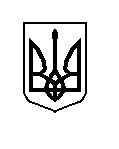 